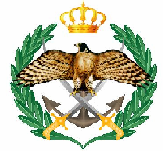 بسم الله الرحمن الرحيمإعلان طرح عطاء رقمم ش5 /56/ 2022(شراء تفرعات للأجهزة التعبوية)تعلن القيادة العامة للقوات المسلحة الاردنية – الجيش العربي /مديرية المشتريات الدفاعية عن اعادة طرح العطاء رقم م ش5/56/2022 الخاص بشراء تفرعات للأجهزة التعبوية فعلى المتعهدين الراغبين بالاشتراك في هذا العطاء مراجعة مديرية المشتريات الدفاعية/ شعبة الاتصالات والأنظمة الإلكترونية لشراء نسخة العطاء مقابل دفع مبلغ (125) مئة وخمسة وعشرون دينار أردني غير مستردة مصطحبين معهم سجل تجاري ورخص المهن سارية المفعول أو صور عنها.يتم بيع دعوة العطاء يومياً ولغاية الساعه (1300) بعد الظهر من كل يوم ما عدا يوم الخميس والعطل الرسمية ويكون يوم الاربعاء الموافق 26/4/2023 الساعه (1300) أخر موعد لبيع المناقصات.تعاد المناقصات بواسطة الظرف المختوم الى مديرية المشتريات الدفاعية / سكرتير اللجان قبل الساعه (1300) يوم الخميس الموافق 27/4/2023 معززة بتأمين مالي مصدق بقيمة (3%) ثلاث بالمئة من قيمة المناقصة وكل مناقصة ترد بعد هذا التاريخ أو غير مرفق بها تأمين مالي تهمل ولا ينظر بها .علمًا بان موقعنا على الانترنت هو www.jafdop.mil.jo (للاطلاع على المواصفات الفنية المطلوبة).الشروط الخاصة: يجب على الشركه بيان بلد المنشأ للمواد المعروضة.يجب ان تكون المواد جديدة وصالحة (100%) غير مجددة ومن انتاج ليس قبل عام 2022.تتعهد الشركه بضمان المواد من سوء المصنعية ولمدة (12) شهراً من تاريخ الاستلام النهائي للمواد.تلتزم الشركة المحال عليها اللوازم بتقديم كفالة صيانة للوازم المحالة على ان لا تقل مدة الكفالة عن (12) شهراً.على الشركة بيان مدة التسليم ولا يتم المفاضلة بناءا على مدة التسليم الاقل.تسليم اللوازم في مستودعات اللاسلكي الرئيسية – في الزرقاء / وادي الحجر.في حال التوريد من خارج المملكة فيكون الشحن الى ميناء العقبة او مطار الملكة علياء الدولي.يمكن تجزئة العطاء على اكثر من شركة.لا يعتبر الـ(PN) الوارد في المواصفات الفنية ملزماً للمواد المراد شراؤها وإنما للاستدلال على المادة المطلوبة وذلك لتتمكن الشركات من تقديم عرض سعر اما بالمادة نفسها او اي بديل بنفس المواصفات.#PNITEM DESCRIPTIONQTYRADIO145626379ANTENNA ASSY53جهاز TRC950245266014 IBF UNIT68جهاز TRC950391475233قطعة مرنة78جهاز TRC950445266082موصل جهاز 10جهاز TRC950520862191جهاز TRC75068جهاز TRC7506LWAANTENNA ADAPTER58جهاز داترون PRC10997MT1099E-24SHOCKMOUNT UNIT32جهاز داترون PRC10998C992102LEAD CABLE69جهاز داترون PRC10999C991949-Eموصل بين القاعدة والجهاز31جهاز داترون PRC109910MAR-16TANTENNA 4 PIECES49جهاز داترون PRC109911AT1011قاعدة هوائي زمركية49جهاز داترون PRC109912RAT7000B-SMقاعدة حديدية لوحدة التوليف6جهاز داترون 700013UNIV-SMقاعدة حديدية5جهاز داترون 700014C992142موصل بين الجهاز ووحدة التوليف6جهاز داترون 700015LAG4158وحدة توليف30جهاز برس 10416LAG1876موصل بين المنبع و المكبرة119جهاز برس 10417755002A7652 موصل البور111جهاز برس 10418C992407-200كيبل هوائي 20 قدم13جهاز داترون 700019IS-50NXCOادابتر12جهاز داترون 700020C991511موصل بين المنبع والجهاز17جهاز داترون 70002129730731مغذي قدرة للجهاز 101جهاز TRC950